G(s) del filtro passa basso RC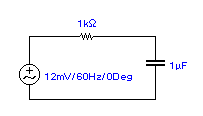 Esercizio: Calcolare la G(s) di un filtro RC e disegnare il suo diagramma del modulo e della fase.Nel filtro RC  si ha una G(s)= Vu(s)/Vi(s)= (1/Cs)/ ( R+ 1/Cs)= 1/(1+ RC*s)  -->G(S)= 1/(1+RCs)essendo il polo p della G(s)p = 1/ RC = ww=2*3.14*f =1 /RC  -->la frequenza di taglio del filtro passa basso èf=1/( 2*3.14 * RC  ) =1/RCDi solito la costante RC viene chiamata  ( si legge tau, lettere greca) ed ha la dimensione del tempo misurato in secondi cioè= RC =[s]             se il filtro è di tipo RC e il suo inverso1/RC =[Hz]Calcoliamo Diagramma di Bode del filtro RC.Facendo tutti i  i limiti della funzione | G(s)| dB , (come nell'esercizio precedente), si dimostra che , nel polo p = 1/RC e quindi anche nella frequenza di taglio si ha una attenuazione di - 3dB pari ad una diminuzione del 30% dell'amplificazione  ( vedi grafico del diagramma di Bode del modulo in dB). fig: Diagramma di Bode del modulo in decibel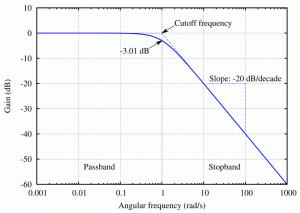 Il filtro RC e' quindi di tipo passa basso in quanto per pulsazioni inferiori alla pulsazione di taglio si ha | G(s)| dB uguale a zero, dopo la pulsazione di taglio ( o frequenza di taglio), si ha una attenuazione di -20dB/ dec, mentre nel polo ( o nella frequenza di taglio) si ha una attenuazione di -3dB ( o del 30%).